Enrolment formPlease complete all areas of this form. This form can be completed digitally or neatly using blue or black pen. Note that we cannot finalise your enrolment until you have provided all required information and supporting evidence.Unique Student IdentifierStudents undertaking nationally recognised training must have a Unique Student Identifier (USI). If you do not have a USI, have forgotten your USI, or want more information, visit usi.gov.au.Your USI: Personal detailsNote: your name and date of birth must match your legal documents and USI. You will need to submit a copy of your photo identification and proof of residency.Next of kin for emergency contactsCultural backgroundEducation historyLearning needsAs required by the Standards for RTOs 2015, ACT Training Standards, YWCA Canberra will conduct a language, literacy and numeracy (LLN) assessment to ensure you have the required LLN abilities to undertake the course you are enrolling in. For more information, email the Education and Training Unit or call 02 6185 2000Employment informationStudy informationFeesIf your workplace will be paying fees, the person within the workplace who is responsible for the approval of this payment must fill in the below.Signature:Date: 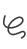 (Signature can be added physically or using the Freeform: Scribble tool (  ) under the Insert> Shapes menu, Lines section)Student handbookThe YWCA Canberra Student Handbook outlines important information to support students in making informed choices about their education. It includes information on:Fees and refundsComplaints and appealsCredit transferRecognition of prior learningStudent code of conductPlagiarismPrivacy and confidentialityI have been provided with access to the Student Handbook and have read it. Yes		 NoIf no: a YWCA Canberra Education and Training team representative will contact you to make sure you have access to the information within the Student Handbook before finalising your enrolment.Enrolment checklistPlease complete the following checklist of evidence you need to provide to ensure you are eligible to enrol.How did you hear about this course? YWCA Canberra’s website YWCA Canberra’s E-News YWCA Canberra’s social media recommendation from friend or family member recommendation from your workplace flyers from community notice board other: Would you like to hear more about what YWCA Canberra does? I would like to sign up to receive the YWCA Canberra newsletter I would like to sign up to receive the She Leads NewsletterPrivacy notice 2021Why we collect your personal informationAs a registered training organisation (RTO), we collect your personal information so we can process and manage your enrolment in a vocational education and training (VET) course with us.How we use your personal informationWe use your personal information to enable us to deliver VET courses to you, and otherwise, as needed, to comply with our obligations as an RTO.How we disclose your personal informationWe are required under the National Vocational Education and Training Regulator Act 2011 (the NVETR Act) to disclose the personal information we collect about you to the National VET Data Collection kept by the National Centre for Vocational Education Research Ltd (NCVER). The NCVER is responsible for collecting, managing, analysing and communicating research and statistics about the Australian VET sector.We are also authorised under the NVETR Act) to disclose your personal information to the relevant state or territory training authority.How the NCVER and other bodies handle your personal informationThe NCVER will collect, hold, use and disclose your personal information in accordance with the law, including the Privacy Act 1988 (Privacy Act) and the NVETR Act. Your personal information may be used and disclosed by NCVER for purposes that include: populating authenticated VET transcripts; administration of VET; facilitation of statistics and research relating to education, including surveys and data linkage; and understanding the VET market.The NCVER is authorised to disclose information to the Australian Government Department of Education, Skills and Employment (DESE), Commonwealth authorities, state and territory authorities (other than registered training organisations) that deal with matters relating to VET and VET regulators for the purposes of those bodies, including to enable:administration of VET, including program administration, regulation, monitoring and evaluation education, including surveys and data linkagefacilitation of statistics and research relating to understanding how the VET market operates, for policy, workforce planning and consumer information.The NCVER may also disclose personal information to persons engaged by NCVER to conduct research on NCVER’s behalf.The NCVER does not intend to disclose your personal information to any overseas recipients.For more information about how the NCVER will handle your personal information please refer to the NCVER Privacy Policy.If you would like to seek access to or correct your information, in the first instance, please contact your RTO using the contact details listed below.DESE is authorised by law, including the Privacy Act and the NVETR Act, to collect, use and disclose your personal information to fulfil specified functions and activities.For more information about how the DESE will handle your personal information, please refer to the DESE VET Privacy Notice.SurveysYou may receive a student survey which may be run by a government department or an NCVER employee, agent, third-party contractor or another authorised agency.Please note you may opt out of the survey at the time of being contacted.Contact informationAt any time, you may contact YWCA Canberra Privacy Officer to:request access to your personal informationcorrect your personal informationmake a complaint about how your personal information has been handledask a question about this Privacy Noticeon (02) 6185 2000 (Monday to Friday 9am to 5pm) or write to the Privacy Officer, YWCA Canberra GPO Box 767, Canberra ACT 2601. For more information about how YWCA Canberra will handle your personal information please refer to YWCA Canberra’s Privacy Policy.Student declarationBy ticking the following statements and signing this form, I declare that I have honestly and accurately provided information contained within the enrolment form. I declare that I have read, understood and completed all the details of this form and have been given the opportunity to ask any questions about the content or course prior to signing this agreement. I have read and understood the requirements of the course as specified in the course information and the terms and conditions as set out in the Student Handbook. I give permission for YWCA Canberra to contact relevant Training/Education Providers, to authenticate any academic transcript/s and Statements of Attainment/s I have submitted. I declare that the information provided by me on this form is accurate and correct, and I understand that this information will be treated as private and confidential and will not be divulged by YWCA Canberra, except where YWCA Canberra is required to do so by law, under contractual arrangements with funding bodies or as stipulated in the Privacy Statement contained within the Student Handbook. I give permission for YWCA Canberra to take my photo and to use them without compensation in productions, publications, on the web, social media and other printed or electronic materials related to the role and function of YWCA Canberra. I give permission for my student feedback/ testimonials to be used in productions, publications, on the web, social media and other printed or electronic materials related to the role and function of YWCA Canberra.
Full name: Signature:Date: (Signature can be added physically or using the Freeform: Scribble tool (  ) under the Insert> Shapes menu, Lines section)Office use onlyEnrolment registered in RTO dataStudent or employer invoicedNominated trainer/assessorStudent numberOffice use onlyActioned by:Actioned by:First nameMiddle nameMiddle nameLast namePreferred namePreferred nameDate of birth////GenderGender man     woman    non-binary man     woman    non-binary man     woman    non-binaryHome phoneMobile phoneMobile phoneEmail addressResidential addressSuburb/townState/territoryState/territoryPostcodePostal address same as residential address same as residential address same as residential address same as residential address same as residential address same as residential address same as residential addressSuburb/townState/territoryState/territoryPostcodeNameRelationshipHome phoneMobile phoneEmail addressCitizenship Australian citizen Australian citizen Australian citizen Australian citizen Permanent resident Permanent resident Permanent residentCitizenship Visa document holder (please specify):  Visa document holder (please specify):  Visa document holder (please specify):  Visa document holder (please specify):  Visa document holder (please specify):  Visa document holder (please specify):  Visa document holder (please specify): Country of birthTown of birthTown of birthTown of birthDo you identify as Aboriginal Torres Strait Islander Torres Strait Islander Torres Strait Islander Torres Strait Islander Aboriginal and Torres Strait Islander Aboriginal and Torres Strait IslanderWhat is the main language you speak at home?What is the main language you speak at home?What is the main language you speak at home? English     other (please specify): English     other (please specify): English     other (please specify): English     other (please specify): English     other (please specify):SchoolingWhat is your highest completed school level?What is your highest completed school level?What is your highest completed school level?What is your highest completed school level?Schooling Year 12 or equivalent Year 11 or equivalent Year 11 or equivalent Year 10 or equivalentSchooling Year 9 or equivalent Year 8 or equivalent Year 8 or equivalent Never attended schoolPreviousqualificationsHave you successfully completed any of the following qualifications? Yes     No      If yes, please provide a certified copy of your qualification.Have you successfully completed any of the following qualifications? Yes     No      If yes, please provide a certified copy of your qualification.Have you successfully completed any of the following qualifications? Yes     No      If yes, please provide a certified copy of your qualification.Have you successfully completed any of the following qualifications? Yes     No      If yes, please provide a certified copy of your qualification.Previousqualifications Bachelor Degree or Higher Degree  Bachelor Degree or Higher Degree  Certificate III (or Trade Certificate) Certificate III (or Trade Certificate)Previousqualifications Advanced Diploma or Associate Degree  Advanced Diploma or Associate Degree  Certificate II Certificate IIPreviousqualifications Diploma (or Associate Diploma) Diploma (or Associate Diploma) Certificate I Certificate IPreviousqualifications Certificate IV (or Advanced Certificate/Technician)  Certificate IV (or Advanced Certificate/Technician)  Certificates other than the above Certificates other than the aboveDo you have a disability, impairment or long-term condition?Do you have a disability, impairment or long-term condition?Do you have a disability, impairment or long-term condition? Yes     NoPlease select the area(s) of disability, impairment or long-term condition. Hearing/deaf Learning VisionPlease select the area(s) of disability, impairment or long-term condition. Physical Mental illness Medical conditionPlease select the area(s) of disability, impairment or long-term condition. Intellectual Acquired brain impairment OtherDo you have any support needs?Do you have any support needs? Yes     No If yes, please specify:  Yes     No If yes, please specify: Work statusOf the following categories, which best describes your current employment status? (Tick ONE box only)Of the following categories, which best describes your current employment status? (Tick ONE box only)Of the following categories, which best describes your current employment status? (Tick ONE box only)Of the following categories, which best describes your current employment status? (Tick ONE box only)Of the following categories, which best describes your current employment status? (Tick ONE box only)Of the following categories, which best describes your current employment status? (Tick ONE box only)Of the following categories, which best describes your current employment status? (Tick ONE box only)Of the following categories, which best describes your current employment status? (Tick ONE box only)Of the following categories, which best describes your current employment status? (Tick ONE box only)Work status Full time 
(35 hours or more a week) Part time 
(less than 35 hours a week) Full time 
(35 hours or more a week) Part time 
(less than 35 hours a week) Self employed, 
not employing others Self employed, 
employing others Employed, unpaid worker in family business Self employed, 
not employing others Self employed, 
employing others Employed, unpaid worker in family business Self employed, 
not employing others Self employed, 
employing others Employed, unpaid worker in family business Self employed, 
not employing others Self employed, 
employing others Employed, unpaid worker in family business Unemployed, seeking full-time work Unemployed, seeking part time work Not employed, not seeking employment Unemployed, seeking full-time work Unemployed, seeking part time work Not employed, not seeking employment Unemployed, seeking full-time work Unemployed, seeking part time work Not employed, not seeking employmentWorkplace details (if appropriate)Workplace details (if appropriate)Workplace details (if appropriate)Workplace details (if appropriate)Workplace details (if appropriate)Workplace details (if appropriate)Workplace details (if appropriate)Workplace details (if appropriate)Workplace details (if appropriate)Workplace details (if appropriate)Workplace nameAddressSuburb/townState/territoryState/territoryState/territoryPostcodeManager’s nameManager’s emailManager’s phoneManager’s phoneDate startedAverage hours worked each weekAverage hours worked each weekPosition heldWhat course do you want to enrol in? BSB50420 Diploma of Leadership and Management CHC30121 Certificate III in Early Childhood Education and Care CHC50121 Diploma of Early Childhood Education and CareDo you hold a current Working with Vulnerable People card? (applicable to early childhood education and care courses only)Do you hold a current Working with Vulnerable People card? (applicable to early childhood education and care courses only) Yes, expiry:   NoDo you want to apply for recognition? Credit transfer/s (CT) Recognition of prior learning (RPL)If you are applying for CT or RPL, please fill in the General Recognition of Assessment Application Kit available from the YWCA Canberra Education and Training team. Credit transfer/s (CT) Recognition of prior learning (RPL)If you are applying for CT or RPL, please fill in the General Recognition of Assessment Application Kit available from the YWCA Canberra Education and Training team.Which one BEST describes your main reason for studying this course? To get a job To develop my existing business To start my own business To try for a different career To get a better job or promotion It was a requirement of my job I wanted extra skills for my job To get into another course of study For personal interest or self-development To get skills for community/voluntary work Other reasons I understand that there are fees attached to my enrolment, which are outlined in the Fees Schedule. I understand that there are fees attached to my enrolment, which are outlined in the Fees Schedule. I understand that there are fees attached to my enrolment, which are outlined in the Fees Schedule. I wish to apply for a fee concession where available (Health care card or pension card required) I wish to apply for a fee concession where available (Health care card or pension card required) I wish to apply for a fee concession where available (Health care card or pension card required)I am interested in applying for subsidised training under the following scheme/s and understand that eligibility for funding is dependent on specific eligibility criteria*I am interested in applying for subsidised training under the following scheme/s and understand that eligibility for funding is dependent on specific eligibility criteria* Skilled Capital JobTrainer User Choice Traineeship***Payment of fees I will be responsible for payment of fees and understand where course fees are more than $1500 that a payment plan will be set up using direct debit. **** I will be responsible for payment of fees and understand where course fees are more than $1500 that a payment plan will be set up using direct debit. ****Payment of fees My work will be responsible for paying my fees. My work will be responsible for paying my fees.Payment of fees My work and I will be responsible for paying my fees. Please specify percentage/amount to each:  My work and I will be responsible for paying my fees. Please specify percentage/amount to each: Workplace nameNamePositionEmailPhoneRequired evidence to support enrolmentAttachedOffice use: confirmation of receipt. Staff member to sign and date.Proof of Australian residency:Australian citizen: birth certificate, Australian passport, or green Medicare cardpermanent resident: copy of visa or green Medicare cardNew Zealand passportcopy of eligible visa.Proof of ACT residency if required (such as driver’s licence, employer letter or bills showing your name and address)Copy of photo identification (such as driver’s licence or passport)Copy of Working with Vulnerable Person card or proof of application (if enrolling in an early childhood education qualification)Fee concession evidence (health care card, pension card)Funding application form (if applicable)Direct debit form (if applicable)General recognition of assessment application form (if applicable)Verified copies of previously completed qualificationsOffice use onlyOffice use onlyOffice use onlyOffice use onlyVersion numberVersion dateReview dueChanges1July 20171.1November 2017Updates to form to meet AVETMISS 8 requirements.1.2January 2019Updates to form to meet AVETMISS 8 requirements.1.3December 2019Updates to course offerings1.4January 202Updates to course offerings1.5October 2020Updates to course offerings1.6November 202Updates to course offerings1.7January 2021Updates to privacy policy1.8May 2021Updates to course offerings2.0June 2021June 2022Rebranded and text updated